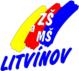 Žádost o přijetí dítěte k plnění povinné školní docházky ve školním roce 2024/2025Základní škola a Mateřská škola Litvínov, Podkrušnohorská 1589, okres Most Žádost o přijetí dítěte k plnění povinné školní docházky ve školním roce 2024/2025Základní škola a Mateřská škola Litvínov, Podkrušnohorská 1589, okres Most Žádost o přijetí dítěte k plnění povinné školní docházky ve školním roce 2024/2025Základní škola a Mateřská škola Litvínov, Podkrušnohorská 1589, okres Most Žádost o přijetí dítěte k plnění povinné školní docházky ve školním roce 2024/2025Základní škola a Mateřská škola Litvínov, Podkrušnohorská 1589, okres Most Žádost o přijetí dítěte k plnění povinné školní docházky ve školním roce 2024/2025Základní škola a Mateřská škola Litvínov, Podkrušnohorská 1589, okres Most Žádost o přijetí dítěte k plnění povinné školní docházky ve školním roce 2024/2025Základní škola a Mateřská škola Litvínov, Podkrušnohorská 1589, okres Most Žádost o přijetí dítěte k plnění povinné školní docházky ve školním roce 2024/2025Základní škola a Mateřská škola Litvínov, Podkrušnohorská 1589, okres Most Žádost o přijetí dítěte k plnění povinné školní docházky ve školním roce 2024/2025Základní škola a Mateřská škola Litvínov, Podkrušnohorská 1589, okres Most Žádost o přijetí dítěte k plnění povinné školní docházky ve školním roce 2024/2025Základní škola a Mateřská škola Litvínov, Podkrušnohorská 1589, okres Most Žádost o přijetí dítěte k plnění povinné školní docházky ve školním roce 2024/2025Základní škola a Mateřská škola Litvínov, Podkrušnohorská 1589, okres Most Žádost o přijetí dítěte k plnění povinné školní docházky ve školním roce 2024/2025Základní škola a Mateřská škola Litvínov, Podkrušnohorská 1589, okres Most Žádost o přijetí dítěte k plnění povinné školní docházky ve školním roce 2024/2025Základní škola a Mateřská škola Litvínov, Podkrušnohorská 1589, okres Most Žádost o přijetí dítěte k plnění povinné školní docházky ve školním roce 2024/2025Základní škola a Mateřská škola Litvínov, Podkrušnohorská 1589, okres Most Žádost o přijetí dítěte k plnění povinné školní docházky ve školním roce 2024/2025Základní škola a Mateřská škola Litvínov, Podkrušnohorská 1589, okres Most Žádost o přijetí dítěte k plnění povinné školní docházky ve školním roce 2024/2025Základní škola a Mateřská škola Litvínov, Podkrušnohorská 1589, okres Most DítěDítěDítěDítěDítěDítěDítěDítěDítěDítěDítěDítěDítěDítěDítěDítěDítěDítěJméno a příjmeníJméno a příjmeníJméno a příjmeníRegistrační čísloRegistrační čísloRegistrační čísloZŠMŠ 5/2024/ZŠ/Z/ZŠMŠ 5/2024/ZŠ/Z/ZŠMŠ 5/2024/ZŠ/Z/Adresa trvalého bydlištěAdresa trvalého bydlištěAdresa trvalého bydlištěDatum narozeníDatum narozeníDatum narozeníRodné čísloRodné čísloRodné čísloMísto narozeníMísto narozeníMísto narozeníStátní občanstvíStátní občanstvíStátní občanstvíNavštěvovaná MŠNavštěvovaná MŠNavštěvovaná MŠKolik letKolik letKolik letCizí jazyk v MŠ (ano – jaký / ne)Cizí jazyk v MŠ (ano – jaký / ne)Cizí jazyk v MŠ (ano – jaký / ne)Cizí jazyk v MŠ (ano – jaký / ne)Cizí jazyk v MŠ (ano – jaký / ne)Cizí jazyk v MŠ (ano – jaký / ne)Kolik letKolik letKolik letUdělen odklad PŠD v loňském roce (ano / ne)Udělen odklad PŠD v loňském roce (ano / ne)Udělen odklad PŠD v loňském roce (ano / ne)Udělen odklad PŠD v loňském roce (ano / ne)Udělen odklad PŠD v loňském roce (ano / ne)Udělen odklad PŠD v loňském roce (ano / ne)Třídy sourozenců na školeTřídy sourozenců na školeTřídy sourozenců na škole1. zákonný zástupce dítěte1. zákonný zástupce dítěte1. zákonný zástupce dítěte1. zákonný zástupce dítěte1. zákonný zástupce dítěte1. zákonný zástupce dítěte1. zákonný zástupce dítěte1. zákonný zástupce dítěte1. zákonný zástupce dítěte1. zákonný zástupce dítěte1. zákonný zástupce dítěte1. zákonný zástupce dítěte1. zákonný zástupce dítěte1. zákonný zástupce dítěte1. zákonný zástupce dítěte1. zákonný zástupce dítěte1. zákonný zástupce dítěte1. zákonný zástupce dítěteJméno a příjmeníJméno a příjmeníJméno a příjmeníJméno a příjmeníVztah (otec / matka)Vztah (otec / matka)Vztah (otec / matka)Trvalé bydliště (nebo viz dítě)Trvalé bydliště (nebo viz dítě)Trvalé bydliště (nebo viz dítě)Trvalé bydliště (nebo viz dítě)Datum narozeníDatum narozeníDatum narozeníe-maile-maile-maile-mailTelefonDatová schránkaDatová schránkaDatová schránka2. zákonný zástupce dítěte2. zákonný zástupce dítěte2. zákonný zástupce dítěte2. zákonný zástupce dítěte2. zákonný zástupce dítěte2. zákonný zástupce dítěte2. zákonný zástupce dítěte2. zákonný zástupce dítěte2. zákonný zástupce dítěte2. zákonný zástupce dítěte2. zákonný zástupce dítěte2. zákonný zástupce dítěte2. zákonný zástupce dítěte2. zákonný zástupce dítěte2. zákonný zástupce dítěte2. zákonný zástupce dítěte2. zákonný zástupce dítěte2. zákonný zástupce dítěteJméno a příjmeníJméno a příjmeníJméno a příjmeníJméno a příjmeníVztah (otec / matka)Vztah (otec / matka)Vztah (otec / matka)Trvalé bydliště (nebo viz dítě)Trvalé bydliště (nebo viz dítě)Trvalé bydliště (nebo viz dítě)Trvalé bydliště (nebo viz dítě)Datum narozeníDatum narozeníDatum narozeníe-maile-maile-maile-mailTelefonDatová schránkaDatová schránkaDatová schránkaAdresa pro doručování písemností (nebo viz 1. zákonný zástupce / 2. zákonný zástupce)Adresa pro doručování písemností (nebo viz 1. zákonný zástupce / 2. zákonný zástupce)Adresa pro doručování písemností (nebo viz 1. zákonný zástupce / 2. zákonný zástupce)Adresa pro doručování písemností (nebo viz 1. zákonný zástupce / 2. zákonný zástupce)Adresa pro doručování písemností (nebo viz 1. zákonný zástupce / 2. zákonný zástupce)Adresa pro doručování písemností (nebo viz 1. zákonný zástupce / 2. zákonný zástupce)Adresa pro doručování písemností (nebo viz 1. zákonný zástupce / 2. zákonný zástupce)Adresa pro doručování písemností (nebo viz 1. zákonný zástupce / 2. zákonný zástupce)Adresa pro doručování písemností (nebo viz 1. zákonný zástupce / 2. zákonný zástupce)Adresa pro doručování písemností (nebo viz 1. zákonný zástupce / 2. zákonný zástupce)Adresa pro doručování písemností (nebo viz 1. zákonný zástupce / 2. zákonný zástupce)Adresa pro doručování písemností (nebo viz 1. zákonný zástupce / 2. zákonný zástupce)Adresa pro doručování písemností (nebo viz 1. zákonný zástupce / 2. zákonný zástupce)Adresa pro doručování písemností (nebo viz 1. zákonný zástupce / 2. zákonný zástupce)Adresa pro doručování písemností (nebo viz 1. zákonný zástupce / 2. zákonný zástupce)Adresa pro doručování písemností (nebo viz 1. zákonný zástupce / 2. zákonný zástupce)Adresa pro doručování písemností (nebo viz 1. zákonný zástupce / 2. zákonný zástupce)Adresa pro doručování písemností (nebo viz 1. zákonný zástupce / 2. zákonný zástupce)Jméno a příjmeníJméno a příjmeníJméno a příjmeníJméno a příjmeníAdresaAdresaAdresaAdresaZdravotní stav dítěte a dovednostiZdravotní stav dítěte a dovednostiZdravotní stav dítěte a dovednostiZdravotní stav dítěte a dovednostiZdravotní stav dítěte a dovednostiZdravotní stav dítěte a dovednostiZdravotní stav dítěte a dovednostiZdravotní stav dítěte a dovednostiZdravotní stav dítěte a dovednostiZdravotní stav dítěte a dovednostiZdravotní stav dítěte a dovednostiZdravotní stav dítěte a dovednostiZdravotní stav dítěte a dovednostiZdravotní stav dítěte a dovednostiZdravotní stav dítěte a dovednostiZdravotní stav dítěte a dovednostiZdravotní stav dítěte a dovednostiZdravotní stav dítěte a dovednostiVady řeči (ano / ne)Vady řeči (ano / ne)Vady řeči (ano / ne)Vady řeči (ano / ne)JakéVady zraku (ano / ne)Vady zraku (ano / ne)Vady zraku (ano / ne)Vady zraku (ano / ne)JakéVady sluchu (ano / ne)Vady sluchu (ano / ne)Vady sluchu (ano / ne)Vady sluchu (ano / ne)JakéJiné zdravotní obtíže nebo okolnosti, které by mohly ovlivnit školní docházku dítěte (ano – popis / ne)Jiné zdravotní obtíže nebo okolnosti, které by mohly ovlivnit školní docházku dítěte (ano – popis / ne)Jiné zdravotní obtíže nebo okolnosti, které by mohly ovlivnit školní docházku dítěte (ano – popis / ne)Jiné zdravotní obtíže nebo okolnosti, které by mohly ovlivnit školní docházku dítěte (ano – popis / ne)Jiné zdravotní obtíže nebo okolnosti, které by mohly ovlivnit školní docházku dítěte (ano – popis / ne)Jiné zdravotní obtíže nebo okolnosti, které by mohly ovlivnit školní docházku dítěte (ano – popis / ne)Jiné zdravotní obtíže nebo okolnosti, které by mohly ovlivnit školní docházku dítěte (ano – popis / ne)Jiné zdravotní obtíže nebo okolnosti, které by mohly ovlivnit školní docházku dítěte (ano – popis / ne)Jiné zdravotní obtíže nebo okolnosti, které by mohly ovlivnit školní docházku dítěte (ano – popis / ne)Jiné zdravotní obtíže nebo okolnosti, které by mohly ovlivnit školní docházku dítěte (ano – popis / ne)Jiné zdravotní obtíže nebo okolnosti, které by mohly ovlivnit školní docházku dítěte (ano – popis / ne)Jiné zdravotní obtíže nebo okolnosti, které by mohly ovlivnit školní docházku dítěte (ano – popis / ne)Jiné zdravotní obtíže nebo okolnosti, které by mohly ovlivnit školní docházku dítěte (ano – popis / ne)Jiné zdravotní obtíže nebo okolnosti, které by mohly ovlivnit školní docházku dítěte (ano – popis / ne)Jiné zdravotní obtíže nebo okolnosti, které by mohly ovlivnit školní docházku dítěte (ano – popis / ne)Jiné zdravotní obtíže nebo okolnosti, které by mohly ovlivnit školní docházku dítěte (ano – popis / ne)Žádost o odklad PŠD pro dítě (ano / ne)Žádost o odklad PŠD pro dítě (ano / ne)Žádost o odklad PŠD pro dítě (ano / ne)Žádost o odklad PŠD pro dítě (ano / ne)Žádost o odklad PŠD pro dítě (ano / ne)Žádost o odklad PŠD pro dítě (ano / ne)Zvláštní dovednosti, které dítě projevilo (popis, např. čtení, psaní, umělecké sklony, matematické vlohy aj.)Zvláštní dovednosti, které dítě projevilo (popis, např. čtení, psaní, umělecké sklony, matematické vlohy aj.)Zvláštní dovednosti, které dítě projevilo (popis, např. čtení, psaní, umělecké sklony, matematické vlohy aj.)Zvláštní dovednosti, které dítě projevilo (popis, např. čtení, psaní, umělecké sklony, matematické vlohy aj.)Zvláštní dovednosti, které dítě projevilo (popis, např. čtení, psaní, umělecké sklony, matematické vlohy aj.)Zvláštní dovednosti, které dítě projevilo (popis, např. čtení, psaní, umělecké sklony, matematické vlohy aj.)Zvláštní dovednosti, které dítě projevilo (popis, např. čtení, psaní, umělecké sklony, matematické vlohy aj.)Zvláštní dovednosti, které dítě projevilo (popis, např. čtení, psaní, umělecké sklony, matematické vlohy aj.)Zvláštní dovednosti, které dítě projevilo (popis, např. čtení, psaní, umělecké sklony, matematické vlohy aj.)Zvláštní dovednosti, které dítě projevilo (popis, např. čtení, psaní, umělecké sklony, matematické vlohy aj.)Zvláštní dovednosti, které dítě projevilo (popis, např. čtení, psaní, umělecké sklony, matematické vlohy aj.)Zvláštní dovednosti, které dítě projevilo (popis, např. čtení, psaní, umělecké sklony, matematické vlohy aj.)Zvláštní dovednosti, které dítě projevilo (popis, např. čtení, psaní, umělecké sklony, matematické vlohy aj.)Zvláštní dovednosti, které dítě projevilo (popis, např. čtení, psaní, umělecké sklony, matematické vlohy aj.)Zvláštní dovednosti, které dítě projevilo (popis, např. čtení, psaní, umělecké sklony, matematické vlohy aj.)Zvláštní dovednosti, které dítě projevilo (popis, např. čtení, psaní, umělecké sklony, matematické vlohy aj.)Zvláštní dovednosti, které dítě projevilo (popis, např. čtení, psaní, umělecké sklony, matematické vlohy aj.)Zvláštní dovednosti, které dítě projevilo (popis, např. čtení, psaní, umělecké sklony, matematické vlohy aj.)Volitelné položkyVolitelné položkyVolitelné položkyVolitelné položkyVolitelné položkyVolitelné položkyVolitelné položkyVolitelné položkyVolitelné položkyVolitelné položkyVolitelné položkyVolitelné položkyVolitelné položkyVolitelné položkyVolitelné položkyVolitelné položkyVolitelné položkyVolitelné položkyŽádost o zařazení do školní družiny (ano / ne)Žádost o zařazení do školní družiny (ano / ne)Žádost o zařazení do školní družiny (ano / ne)Žádost o zařazení do školní družiny (ano / ne)Žádost o zařazení do školní družiny (ano / ne)Žádost o zařazení do školní družiny (ano / ne)Žádost o stravování ve školní jídelně (ano / ne)Žádost o stravování ve školní jídelně (ano / ne)Žádost o stravování ve školní jídelně (ano / ne)Žádost o stravování ve školní jídelně (ano / ne)Žádost o stravování ve školní jídelně (ano / ne)Žádost o stravování ve školní jídelně (ano / ne)Žádost o stravování ve školní jídelně (ano / ne)PoznámkyPoznámkyPoznámkyPoznámkyPoznámkyPoznámkyPoznámkyPoznámkyPoznámkyPoznámkyPoznámkyPoznámkyPoznámkyPoznámkyPoznámkyPoznámkyPoznámkyPoznámkyPřípadné přílohy žádosti (ano / ne)Případné přílohy žádosti (ano / ne)Případné přílohy žádosti (ano / ne)Případné přílohy žádosti (ano / ne)Případné přílohy žádosti (ano / ne)Případné přílohy žádosti (ano / ne)Počet listů přílohPočet listů přílohPočet listů přílohPočet listů přílohPočet listů přílohPočet listů přílohPočet listů přílohVVVVVDneDneDneDnePodpisy obou zákonných zástupců dítětePodpisy obou zákonných zástupců dítětePodpisy obou zákonných zástupců dítětePodpisy obou zákonných zástupců dítětePodpisy obou zákonných zástupců dítětePodpisy obou zákonných zástupců dítětePodpisy obou zákonných zástupců dítětePodpisy obou zákonných zástupců dítětePodpisy obou zákonných zástupců dítěteV žádosti uvedené osobní údaje jsou požadovány za účelem vedení správního řízení – zápisu a přijetí dítěte do 1. ročníku základní školy.Při vedení dokumentace škola postupuje v souladu s Nařízením Evropského parlamentu a Rady (EU) 2016/679 (GDPR) a v souladu se zákonem č. 110/2019 Sb., o zpracování osobních údajů.Rozhodnutí o přijetí bude oznámeno zveřejněním seznamu přijatých dětí označených registračním číslem. Seznam bude zveřejněn na přístupném místě ve škole a na webových stránkách školy: www.3zs.czV žádosti uvedené osobní údaje jsou požadovány za účelem vedení správního řízení – zápisu a přijetí dítěte do 1. ročníku základní školy.Při vedení dokumentace škola postupuje v souladu s Nařízením Evropského parlamentu a Rady (EU) 2016/679 (GDPR) a v souladu se zákonem č. 110/2019 Sb., o zpracování osobních údajů.Rozhodnutí o přijetí bude oznámeno zveřejněním seznamu přijatých dětí označených registračním číslem. Seznam bude zveřejněn na přístupném místě ve škole a na webových stránkách školy: www.3zs.czV žádosti uvedené osobní údaje jsou požadovány za účelem vedení správního řízení – zápisu a přijetí dítěte do 1. ročníku základní školy.Při vedení dokumentace škola postupuje v souladu s Nařízením Evropského parlamentu a Rady (EU) 2016/679 (GDPR) a v souladu se zákonem č. 110/2019 Sb., o zpracování osobních údajů.Rozhodnutí o přijetí bude oznámeno zveřejněním seznamu přijatých dětí označených registračním číslem. Seznam bude zveřejněn na přístupném místě ve škole a na webových stránkách školy: www.3zs.czV žádosti uvedené osobní údaje jsou požadovány za účelem vedení správního řízení – zápisu a přijetí dítěte do 1. ročníku základní školy.Při vedení dokumentace škola postupuje v souladu s Nařízením Evropského parlamentu a Rady (EU) 2016/679 (GDPR) a v souladu se zákonem č. 110/2019 Sb., o zpracování osobních údajů.Rozhodnutí o přijetí bude oznámeno zveřejněním seznamu přijatých dětí označených registračním číslem. Seznam bude zveřejněn na přístupném místě ve škole a na webových stránkách školy: www.3zs.czV žádosti uvedené osobní údaje jsou požadovány za účelem vedení správního řízení – zápisu a přijetí dítěte do 1. ročníku základní školy.Při vedení dokumentace škola postupuje v souladu s Nařízením Evropského parlamentu a Rady (EU) 2016/679 (GDPR) a v souladu se zákonem č. 110/2019 Sb., o zpracování osobních údajů.Rozhodnutí o přijetí bude oznámeno zveřejněním seznamu přijatých dětí označených registračním číslem. Seznam bude zveřejněn na přístupném místě ve škole a na webových stránkách školy: www.3zs.czV žádosti uvedené osobní údaje jsou požadovány za účelem vedení správního řízení – zápisu a přijetí dítěte do 1. ročníku základní školy.Při vedení dokumentace škola postupuje v souladu s Nařízením Evropského parlamentu a Rady (EU) 2016/679 (GDPR) a v souladu se zákonem č. 110/2019 Sb., o zpracování osobních údajů.Rozhodnutí o přijetí bude oznámeno zveřejněním seznamu přijatých dětí označených registračním číslem. Seznam bude zveřejněn na přístupném místě ve škole a na webových stránkách školy: www.3zs.czV žádosti uvedené osobní údaje jsou požadovány za účelem vedení správního řízení – zápisu a přijetí dítěte do 1. ročníku základní školy.Při vedení dokumentace škola postupuje v souladu s Nařízením Evropského parlamentu a Rady (EU) 2016/679 (GDPR) a v souladu se zákonem č. 110/2019 Sb., o zpracování osobních údajů.Rozhodnutí o přijetí bude oznámeno zveřejněním seznamu přijatých dětí označených registračním číslem. Seznam bude zveřejněn na přístupném místě ve škole a na webových stránkách školy: www.3zs.czV žádosti uvedené osobní údaje jsou požadovány za účelem vedení správního řízení – zápisu a přijetí dítěte do 1. ročníku základní školy.Při vedení dokumentace škola postupuje v souladu s Nařízením Evropského parlamentu a Rady (EU) 2016/679 (GDPR) a v souladu se zákonem č. 110/2019 Sb., o zpracování osobních údajů.Rozhodnutí o přijetí bude oznámeno zveřejněním seznamu přijatých dětí označených registračním číslem. Seznam bude zveřejněn na přístupném místě ve škole a na webových stránkách školy: www.3zs.czV žádosti uvedené osobní údaje jsou požadovány za účelem vedení správního řízení – zápisu a přijetí dítěte do 1. ročníku základní školy.Při vedení dokumentace škola postupuje v souladu s Nařízením Evropského parlamentu a Rady (EU) 2016/679 (GDPR) a v souladu se zákonem č. 110/2019 Sb., o zpracování osobních údajů.Rozhodnutí o přijetí bude oznámeno zveřejněním seznamu přijatých dětí označených registračním číslem. Seznam bude zveřejněn na přístupném místě ve škole a na webových stránkách školy: www.3zs.czV žádosti uvedené osobní údaje jsou požadovány za účelem vedení správního řízení – zápisu a přijetí dítěte do 1. ročníku základní školy.Při vedení dokumentace škola postupuje v souladu s Nařízením Evropského parlamentu a Rady (EU) 2016/679 (GDPR) a v souladu se zákonem č. 110/2019 Sb., o zpracování osobních údajů.Rozhodnutí o přijetí bude oznámeno zveřejněním seznamu přijatých dětí označených registračním číslem. Seznam bude zveřejněn na přístupném místě ve škole a na webových stránkách školy: www.3zs.czV žádosti uvedené osobní údaje jsou požadovány za účelem vedení správního řízení – zápisu a přijetí dítěte do 1. ročníku základní školy.Při vedení dokumentace škola postupuje v souladu s Nařízením Evropského parlamentu a Rady (EU) 2016/679 (GDPR) a v souladu se zákonem č. 110/2019 Sb., o zpracování osobních údajů.Rozhodnutí o přijetí bude oznámeno zveřejněním seznamu přijatých dětí označených registračním číslem. Seznam bude zveřejněn na přístupném místě ve škole a na webových stránkách školy: www.3zs.czV žádosti uvedené osobní údaje jsou požadovány za účelem vedení správního řízení – zápisu a přijetí dítěte do 1. ročníku základní školy.Při vedení dokumentace škola postupuje v souladu s Nařízením Evropského parlamentu a Rady (EU) 2016/679 (GDPR) a v souladu se zákonem č. 110/2019 Sb., o zpracování osobních údajů.Rozhodnutí o přijetí bude oznámeno zveřejněním seznamu přijatých dětí označených registračním číslem. Seznam bude zveřejněn na přístupném místě ve škole a na webových stránkách školy: www.3zs.czV žádosti uvedené osobní údaje jsou požadovány za účelem vedení správního řízení – zápisu a přijetí dítěte do 1. ročníku základní školy.Při vedení dokumentace škola postupuje v souladu s Nařízením Evropského parlamentu a Rady (EU) 2016/679 (GDPR) a v souladu se zákonem č. 110/2019 Sb., o zpracování osobních údajů.Rozhodnutí o přijetí bude oznámeno zveřejněním seznamu přijatých dětí označených registračním číslem. Seznam bude zveřejněn na přístupném místě ve škole a na webových stránkách školy: www.3zs.czV žádosti uvedené osobní údaje jsou požadovány za účelem vedení správního řízení – zápisu a přijetí dítěte do 1. ročníku základní školy.Při vedení dokumentace škola postupuje v souladu s Nařízením Evropského parlamentu a Rady (EU) 2016/679 (GDPR) a v souladu se zákonem č. 110/2019 Sb., o zpracování osobních údajů.Rozhodnutí o přijetí bude oznámeno zveřejněním seznamu přijatých dětí označených registračním číslem. Seznam bude zveřejněn na přístupném místě ve škole a na webových stránkách školy: www.3zs.czV žádosti uvedené osobní údaje jsou požadovány za účelem vedení správního řízení – zápisu a přijetí dítěte do 1. ročníku základní školy.Při vedení dokumentace škola postupuje v souladu s Nařízením Evropského parlamentu a Rady (EU) 2016/679 (GDPR) a v souladu se zákonem č. 110/2019 Sb., o zpracování osobních údajů.Rozhodnutí o přijetí bude oznámeno zveřejněním seznamu přijatých dětí označených registračním číslem. Seznam bude zveřejněn na přístupném místě ve škole a na webových stránkách školy: www.3zs.czV žádosti uvedené osobní údaje jsou požadovány za účelem vedení správního řízení – zápisu a přijetí dítěte do 1. ročníku základní školy.Při vedení dokumentace škola postupuje v souladu s Nařízením Evropského parlamentu a Rady (EU) 2016/679 (GDPR) a v souladu se zákonem č. 110/2019 Sb., o zpracování osobních údajů.Rozhodnutí o přijetí bude oznámeno zveřejněním seznamu přijatých dětí označených registračním číslem. Seznam bude zveřejněn na přístupném místě ve škole a na webových stránkách školy: www.3zs.czV žádosti uvedené osobní údaje jsou požadovány za účelem vedení správního řízení – zápisu a přijetí dítěte do 1. ročníku základní školy.Při vedení dokumentace škola postupuje v souladu s Nařízením Evropského parlamentu a Rady (EU) 2016/679 (GDPR) a v souladu se zákonem č. 110/2019 Sb., o zpracování osobních údajů.Rozhodnutí o přijetí bude oznámeno zveřejněním seznamu přijatých dětí označených registračním číslem. Seznam bude zveřejněn na přístupném místě ve škole a na webových stránkách školy: www.3zs.czV žádosti uvedené osobní údaje jsou požadovány za účelem vedení správního řízení – zápisu a přijetí dítěte do 1. ročníku základní školy.Při vedení dokumentace škola postupuje v souladu s Nařízením Evropského parlamentu a Rady (EU) 2016/679 (GDPR) a v souladu se zákonem č. 110/2019 Sb., o zpracování osobních údajů.Rozhodnutí o přijetí bude oznámeno zveřejněním seznamu přijatých dětí označených registračním číslem. Seznam bude zveřejněn na přístupném místě ve škole a na webových stránkách školy: www.3zs.cz